 	2015/2016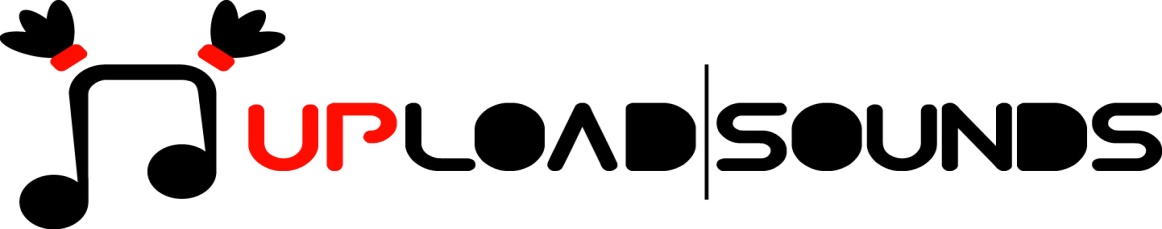 Erfolgreicher Start für die neue Plattform für Musik-Profis von UploadSounds Nur wenige Wochen nach der Online-Stellung der Web-Plattform für Profis der Musikwelt UploadSounds ist schon ein Erfolg zu verzeichnen. Die Datenbank zählt bereits mehr als 20 Eingeschriebene aus der gesamten Europaregion: Südtirol, Tirol, Trentino. Die Plattform bündelt die euroregionalen Ressourcen und das gratis und rund um die Uhr. Sie stellt eine einzigartige Sammlung von Kontakten für alle dar, die auf der Suche nach Profis in der Musikwelt sind.Mit der Überarbeitung der eigenen Webseite hat das Team der euroregionalen Musik-Plattform UploadSounds entschieden, das Projekt zur Unterstützung der jungen Musiker zu erweitern. Die neue Plattform ermöglicht es nämlich, den vielen Profis, die jeden Tag mit der Organisation von zahlreichen Konzerten beschäftigt sind, sich zu präsentieren und die eigenen Kontaktdaten online zu stellen. Auf der Webseite www.uploadsounds.eu können sich die Profis gratis eintragen.   Das Hauptziel ist die Erschaffung eines engen und professionellen Netzwerkes, sowohl zwischen jungen Musikern und Profis, als auch zwischen den einzelnen Akteuren hinter den Kulissen. Dies soll die kreative Arbeit im Musiksektor voranbringen. Für den Profi bringt dies zahlreiche Vorteile, ganz gleich, ob er bereits jahrelange Erfahrung vorweisen kann oder gerade erst gestartet ist. Die Plattform ermöglicht es den Akteuren den eigenen Pool an potenziellen Kunden zu erweitern. Die Idee wurde von den Profis sehr gut aufgenommen, das Websystem als einfach, unmittelbar und verständlich beschrieben. Das Ziel des Projektes, ein Zusammenkommen zwischen Angebot und Nachfrage zu ermöglichen, wird positiv gewertet. Sie erwarten sich durch den Eintrag eine höhere Sichtbarkeit ihrer Tätigkeitsbereiche. “Ich erwarte mir von eurer Plattform, dass die journalistische Tätigkeit meines Journals besser zum Tragen kommt und dadurch eine umfangreiche Information möglich wird”, berichtet zum Beispiel Stefano Leto von Onda Musicale, dem neuen Trentiner Musikportal. Maurice Bellotti von Poison for Souls berichtet, dass er die Plattform nutzt, um „mit Kollegen, die im Trentino, in Südtirol und in Tirol mit der Organisation von Konzerten beschäftigt sind, in Kontakt zu treten“. Vor allem die jungen Musiker, schon von Anfang an im Zentrum des Interesses von UploadSounds, profitieren von der Neuigkeit. Wer als Solokünstler oder Mitglied in einer Band die ersten Schritte vom Hobby zum Beruf macht, trifft auf eine Menge Hindernisse und hat es zunächst schwer, sich zu organisieren. Die richtigen Berufsbilder zur Unterstützung der eigenen Aktivitäten auf dem Weg zum Erfolg zu finden, ist meist nicht einfach. Vor allem, wenn man von Konzerten außerhalb der eigenen Region träumt. Die neue professionelle Plattform ist für Jeden zugänglich. Es handelt sich um ein nützliches und kostenloses Instrument für alle, die einen Techniker, einen Manager, einen Fotografen, ein Studio oder andere Musik-Profis suchen. Einmal in der Online-Sektion eingestiegen, ist es möglich, sowohl nach Kategorien, als auch nach Regionen zu filtern. So findet der Nutzer innerhalb weniger Klicks schnell was er sucht.Um das Portal bekannt zu machen hat das Team von UploadSounds in Zusammenarbeit mit der Genossenschaft Franzlab 350 Profis, Festivals und Organisationen identifiziert und kontaktiert, die sich innerhalb der Europaregion mit Musik beschäftigen. Ein großer Schritt nach vorn also für die Plattform UploadSounds, die mehr und mehr in den Dienst der Musikwelt tritt! Weitere Informationen:www.uploadsounds.eu - info@uploadsounds.euhttp://www.facebook.com/uploadsounds https://twitter.com/UploadSounds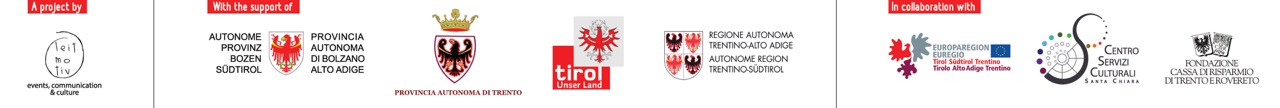 